FotoBestandsnaamFotobijschrift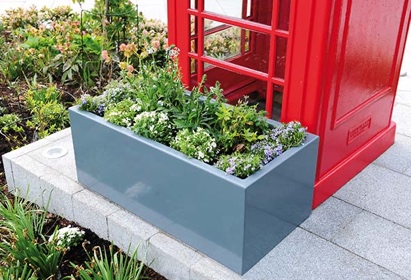 RichardBrink_Clarus_01Met de Clarus presenteert de firma Richard Brink een nieuw product uit het plantenbak-assortiment. De Clarus valt op door zijn naadloze lasverbindingen en de goede mogelijkheden voor een individuele vormgeving.Foto: Richard Brink GmbH & Co. KG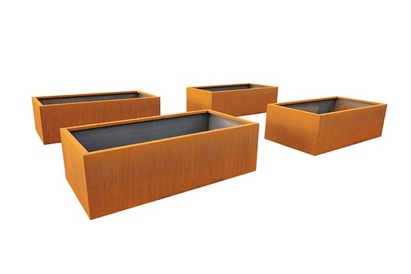 RichardBrink_Clarus_02De plantenbak staat als op maat gemaakte uitbreiding in een rij met het model Basio van de metaalwarenfabrikant. Foto: Richard Brink GmbH & Co. KG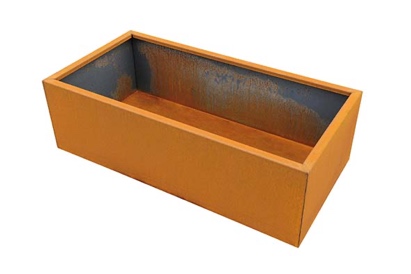 RichardBrink_Clarus_03De Clarus wordt altijd volgens individuele afmetingen op verzoek van de klant geproduceerd, en kan dus wat betreft afmetingen worden aangepast aan projectspecifieke eisen.Foto: Richard Brink GmbH & Co. KG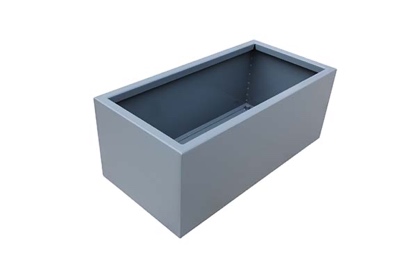 RichardBrink_Clarus_04De firma Richard Brink produceert de volledig naadloos gelaste en monolithisch ogende plantenbak van cortenstaal, roestvrij staal of gecoat aluminium vanaf een dikte van 3 mm.Foto: Richard Brink GmbH & Co. KG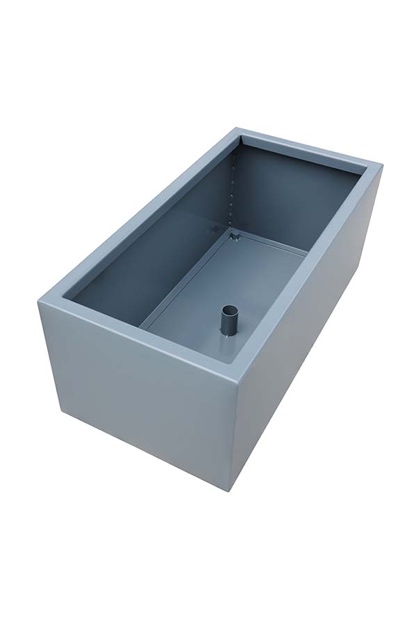 RichardBrink_Clarus_05Een interne aansluitmof in de bodemplaat zorgt voor een gecontroleerde afvoer van overtollig giet- of neerslagwater.Foto: Richard Brink GmbH & Co. KG